ПЛАНмероприятий по защите персональных данных   № п\пНаименование мероприятияСрок выполненияПримечаниеДокументальное регламентирование  работы с персональными даннымиДокументальное регламентирование  работы с персональными даннымиДокументальное регламентирование  работы с персональными даннымиДокументальное регламентирование  работы с персональными данными1.Назначение ответственного  за осуществление мероприятий по защите персональных данных работников школы, обучающихся и их родителей (законных представителей)Сентябрь  2018г.Приказ директора ОУ2.Возложение  ответственности за обеспечение конфиденциальности персональных данных на педагогических и других работников ОУ, допущенных к обработке персональных данныхСентябрь  2018г.Приказ директора ОУ3.Утверждение формы  заявления –согласия на обработку персональных данных работника ОУСентябрь  2018гПриказ директора ОУ4.Утверждение  формы заявления-согласия  субъекта на обработку персональных данных подопечногоСентябрь  2018г.Приказ директора ОУ5.Документальное регламентирование работы с ПД постоянно. Положения о работе с персональными данными работников, обучающихся                                                            и их родителей (законных представителей)6.Обеспечение неограниченного доступа к Положению о работе с персональными данными работников, обучающихся                                                            и их родителей (законных представителей)Постоянно  Размещение информации на официальном сайте ОУОбеспечение защиты персональных данныхОбеспечение защиты персональных данныхОбеспечение защиты персональных данныхОбеспечение защиты персональных данных1.Получение письменного согласия субъектов ПД (физических лиц) на обработку ПД 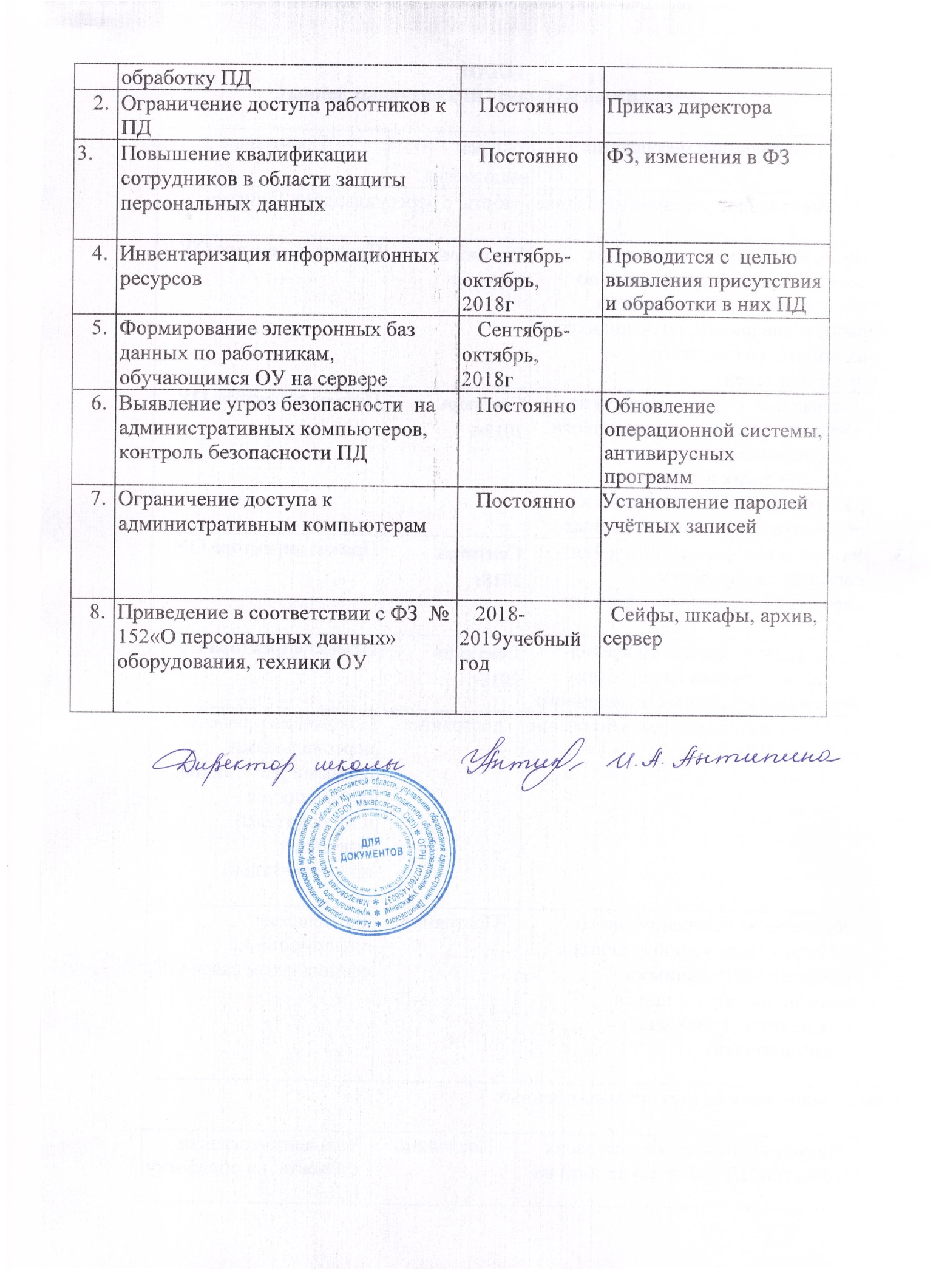 ПостоянноЗаявление-согласие субъекта  на обработку ПД2.Ограничение доступа работников к ПД Постоянно Приказ директора3.Повышение квалификации сотрудников в области защиты персональных данныхПостоянноФЗ, изменения в ФЗ4.Инвентаризация информационных ресурсов Сентябрь-октябрь,  2018гПроводится с  целью выявления присутствия и обработки в них ПД5.Формирование электронных баз  данных по работникам, обучающимся ОУ на сервереСентябрь-октябрь,  2018г6.Выявление угроз безопасности  на административных компьютеров, контроль безопасности ПДПостоянно Обновление операционной системы, антивирусных программ7.Ограничение доступа к административным компьютерамПостоянноУстановление паролей учётных записей8.Приведение в соответствии с ФЗ  № 152«О персональных данных» оборудования, техники ОУ2018-2019учебный годСейфы, шкафы, архив, сервер